Особенности детского питанияПитание – один из важных факторов, обеспечивающих нормальное течение процессов роста, физического и нервно – психического развития ребенка. Правильное питание – это основа длительной и плодотворной жизни, залог здоровья, бодрости, гарантия от появления различных недугов. Поэтому именно качеству питания  в нашем детском саду уделяется повышенное внимание. Основными принципами организации детского питания являются:
*  Соответствие энергетической ценности рациона энергозатратам ребенка.
*   Сбалансированность в рационе всех заменимых и незаменимых пищевых веществ.
* Максимальное разнообразие продуктов и блюд, обеспечивающих сбалансированность рациона.*    Правильная технологическая и кулинарная обработка продуктов, направленная на сохранность их исходной пищевой ценности, а также высокие вкусовые качества блюд.
*  Оптимальный режим питания, обстановка, формирующая у детей навыки культуры приема пищи.*    Соблюдение гигиенических требования к питанию (безопасность питания).В плане работы детского сада вопрос о правильном питании занимает одно из важнейших мест. Ежегодно мы ставим перед собой задачи:Как часто мы,  недооценивая роль правильного питания, готовим пищу наспех, не предаем значения подбору продуктов и блюд, перекусываем только бутербродами, а потом сетуем на недомогание и болезни.         Особенно непростительно такое отношение к питанию ребенка. Именно в детском возрасте уровень здоровья человека во многом определяется качеством питания.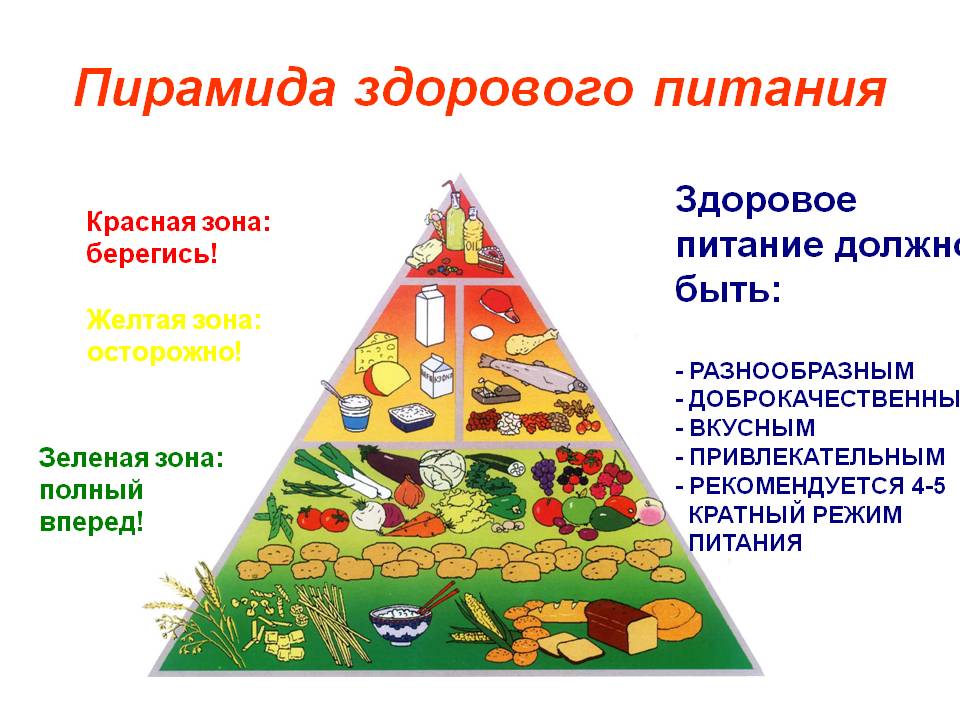 Детский организм отличается от взрослого буйным ростом, интенсивным течением обменных процессов. На протяжении первых лет жизни формируется и совершенствуется структура нервной, костно-мышечной, сердечно-сосудистой, эндокринной и других жизненно важных систем. В связи с этим организм ребенка испытывает высокую потребность во всех пищевых веществах – источнике пластического материала энергии.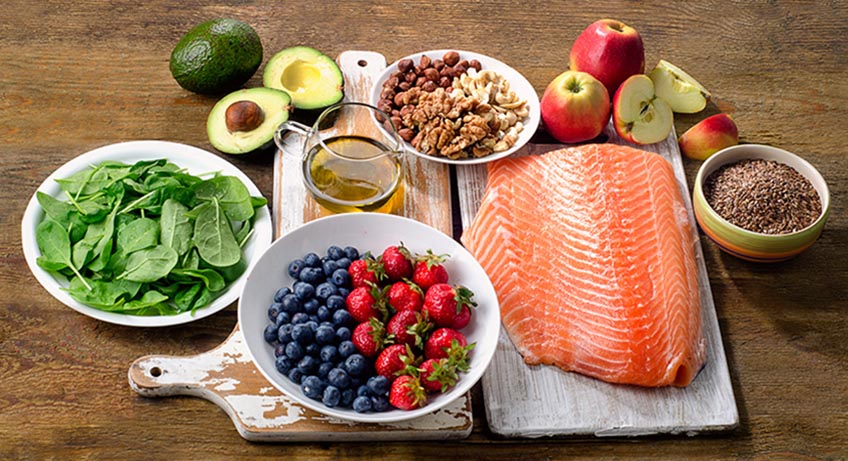 Правильное питание обеспечивает нормальное физическое развитие ребенка, предупреждает возникновение таких отклонений, как отставание в росте, развитие рахита, малокровие, ожирение, аллергические  проявления, расстройства пищеварения.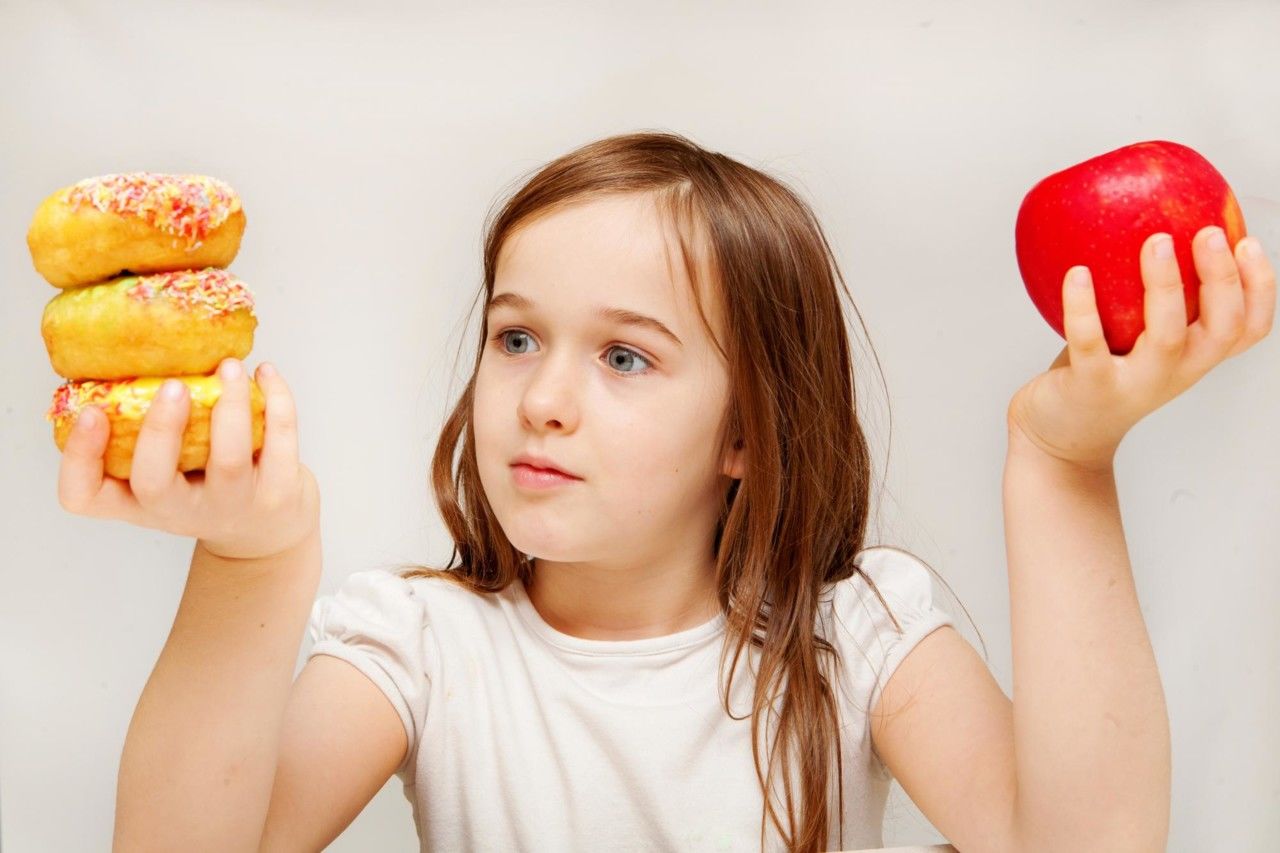 Достаточная обеспеченность ребенка всеми пищевыми веществами, и особенно витаминами, минеральными солями и микроэлементами, -  один из основных моментов предупреждения инфекционных заболеваний, так как состояние иммунитета  не столько количественной стороной питания, сколько его качеством и биологической ценностью. Кроме того, рациональное полноценное питание повышает устойчивость детского организма к резким колебаниям температуры и влажности воздуха, воздействию различных вредных экологических факторов. В наше время – время больших перегрузок, значительного потока информации, ускоренных темпов жизни, возможностей возникновения стрессовых ситуаций – следует помнить, что правильное питание в детстве во многом содействует формированию организма, способного преодолевать трудности жизни.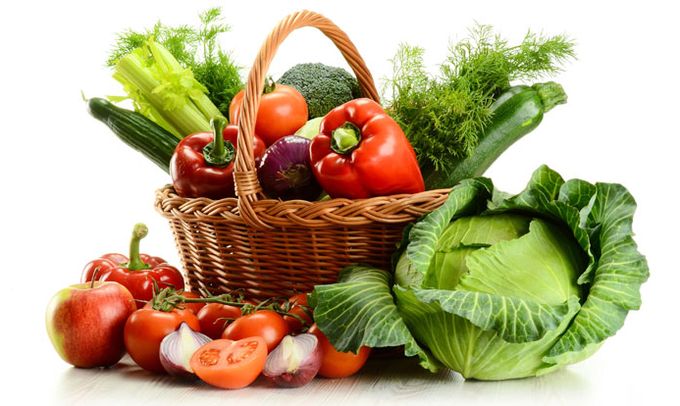 Необходимо знать, как правильно питаться ребенку не только в семье, но и в детском дошкольном учреждении, в школе. Это поможет избежать многих конфликтных ситуаций. ПЯТЬ ПРАВИЛ
ДЕТСКОГО  ПИТАНИЯКак  известно,  особенности  пищевого поведения  закладываются  в  детстве  и  носят  устойчивый  характер.  Дети, которые питаются неправильно, скорее всего, не  изменят  своим  привычкам  в  зрелом  возрасте  и  окажутся  подвержены  серьезным  и опасным  заболеваниям.  В  возрасте  после  40 лет  у  каждого  второго  жителя  нашей  страны  уже  отмечаются  повышенное  артериальное  давление,  признаки атеросклероза  сосудов  или  избыточная  масса  тела,  а  нередко  и  все  перечисленные  состояния  вместе.  Все  это  можно  предотвратить,  привив  ребенку  в  детстве  привычку  к  правильному  питанию.К наиболее значимым негативным особенностям пищевого  поведения  детей  относят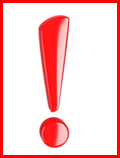 -избыточное потребление соли, сахара,   насыщенных жиров;-недостаток  микронутриентов  в  рационе питания-недостаточное  потребление рыбы, молочных продуктов,  овощей,  и  других  продуктов,  являющихся  источником микронутриентов  и  пищевых  волокон.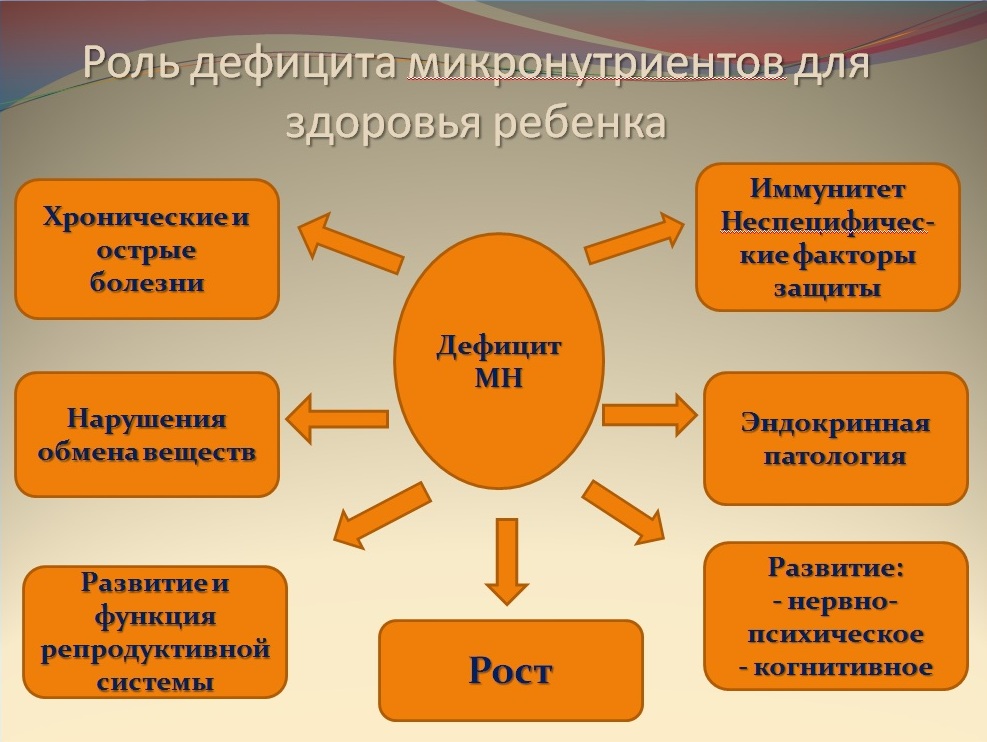 «Копирование   по    образцу»Неправильная  диета  детей  связана не  только  с  дефицитом  витаминов  в  пище,  но  и  с  неадекватным  пищевым  поведением,  которому  дети  учатся у  взрослых  и  других  детей. Этот  факт  естественен  и  очевиден:  ребенок  делает  то,  что  делает  взрослый или  другой  ребенок  и  повторяет  его  действия.         По  наблюдениям  педагогов,  если  на  обеденные  столы  в  детском  саду  поставить  солонки,  то  многие  малыши,  глядя  друг  на  друга  (и  доверяя  взрослым,  которые  эти  солонки  поставили),  начинают  чрезмерно  солить  пищу  (именно  поэтому  солонки  в детском  учреждении  категорически  недопустимы!).Ребенок -  существо  социальное,  его  потребности  и  интересы  всегда  связаны  со  взрослым.  Так  как  дети  большую  часть  дня  проводят  в  детском  саду,  то  основная  нагрузка  по  их кормлению ложится  на  сотрудников  ДОУ.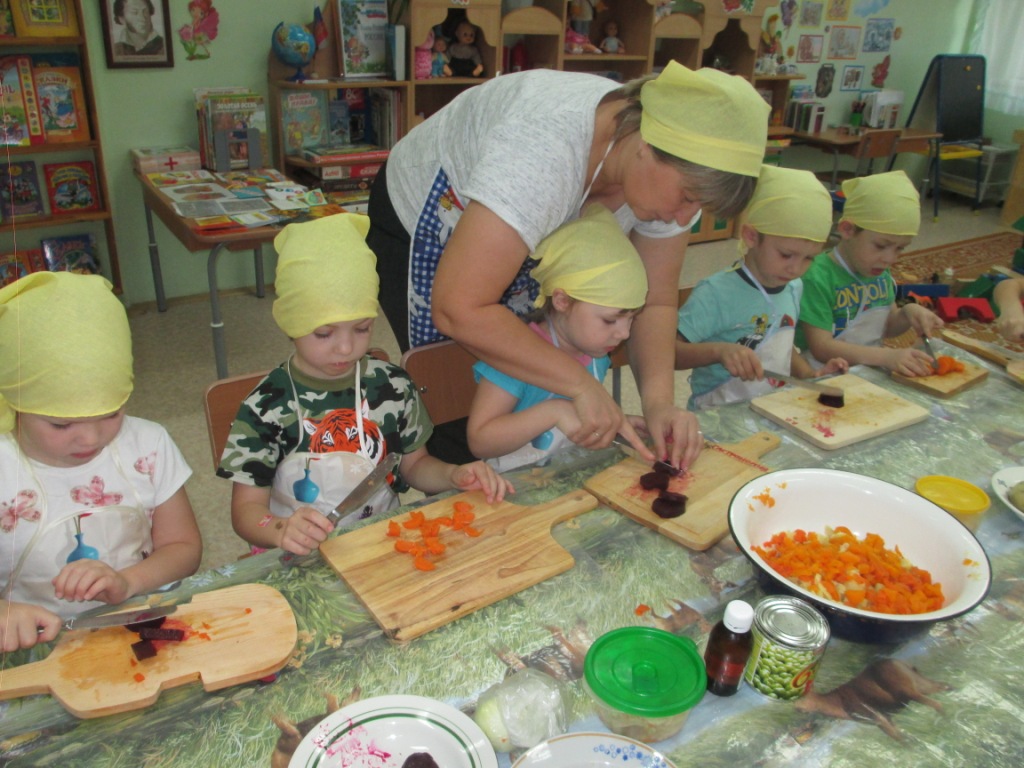 НеофобияОтношение  в семье  к  приему  пищи,  вкусовым  предпочтениям  активно  перенимается  ребенком. Наиболее  близким  человеком,  образцом  для  подражания  для  ребенка  прежде  всего  выступает  его  мать. С  ней  дошкольник  чаще  общается,  делится  впечатлениями,  ее  больше,  чем  остальных  членов  семьи  слушается.  Отцы в  иерархии  межличностных  отношений  ребенка  в  семье  занимают  второе  место.  Что  касается  бабушек  и  дедушек, то  дети  часто  делятся с ними  впечатлениями,  но  вот  слушаются  лишь  в  3%  случаев. Влияние  матери  и  отца  в  формировании  вкусовых  привычек  намного  сильнее  влияния  других  взрослых:  бабушек,    дедушек,  воспитателей,  нянь,  гувернеров.  Поэтому  так  важно  сотрудникам  ДОУ  тесно работать  с  родителями,  повышать  их  компетентность  в  вопросах  питания  детей.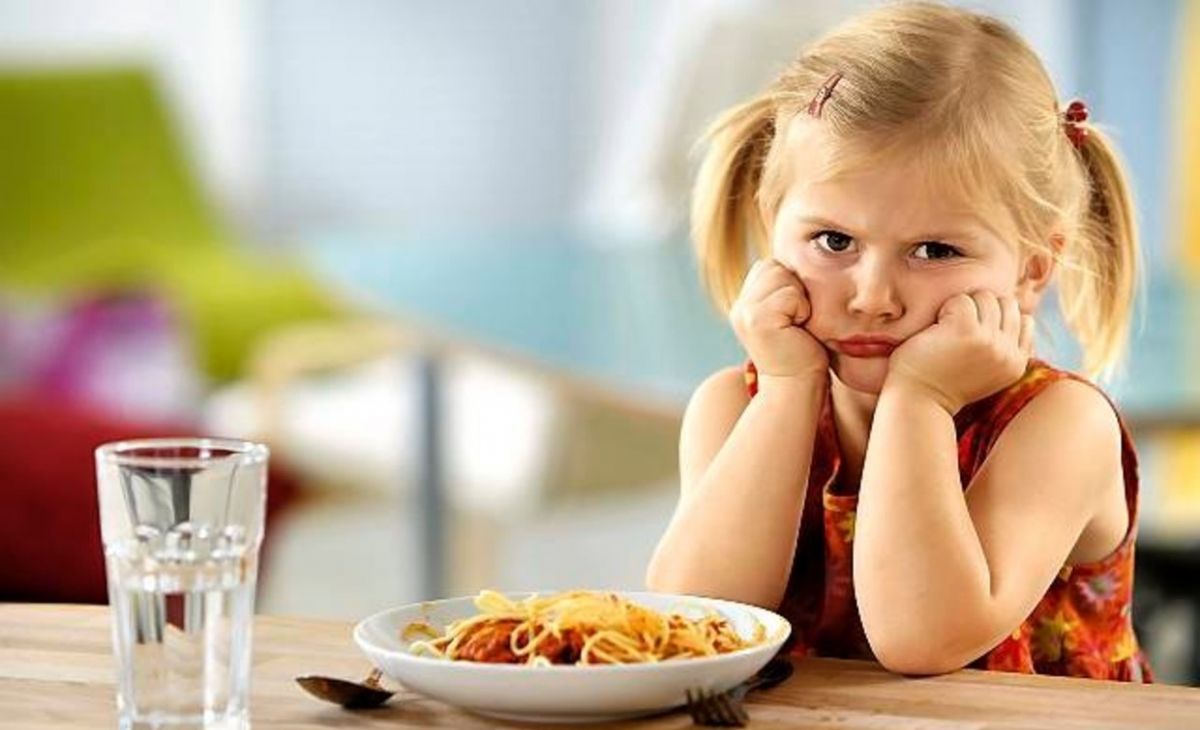 В  детском  саду  дети  часто  отказываются от  незнакомых  полезных  блюд.  Это  проявление  неофобии  -  боязни  употребления  в  пищу новых  продуктов  и  блюд. Неофобия  - естественный  защитный  механизм,  позволяющий  ребенку  избежать  употребления  в  пищу  незнакомых  и  неопознанных  веществ.  Пик  неофобии  приходится  на  2 – 6 лет.  Для преодоления неофобии  необходимо  около  15  проб  нового  продукта.Несколько рекомендаций  по  психологическим  аспектам  организации  питания  в  детском  саду1. Чем  меньше  ребенок,  тем  тяжелее  он  переносит  период  адаптации.  Часто  в  это  время  у  ребенка  снижается  аппетит.  В  первые  дни  пребывания  в  коллективе  нельзя  менять  стереотип  поведения  ребенка, в том  числе и  привычки в  питании. Так,  если  ребенок  не  умеет  или  не хочет  есть  самостоятельно,  первое  время  воспитатель  кормит  его,  иногда  даже  после  того, как  остальные  дети  закончат  еду.  Если  ребенок  отказывается  от  пищи,  ни в  коем  случае  нельзя  кормить  его  насильно. Это  еще  больше  усилит  отрицательное  отношение  к  коллективу.2. Важно  довести  до  сведения  родителей,  что  не  следует  кормить  ребенка  завтраком  до  прихода  в  детский  сад.3. Вводить  новые блюда в  рацион  детей  нужно  в  игровой  форме, тактично  и  терпеливо.  Эти действия  помогут  ребенку преодолеть  неофобию,  будут  способствовать  появлению  доверия  к  новому  блюду.4. Профессор  А.А.  КИСЕЛЬ  писал:  «Вполне  здоровый  ребенок  отличается  обычно  хорошим  аппетитом  и  съедает  столько,  сколько  нужно  для его  возраста».5. По  возможности  не  надо  сажать  детей во  время приема  пищи  спиной  к  двери.  Так  как  такое положение  в пространстве  способствует  появлению  тревожности,  а  тревожность  снижает  аппетит. В помещении, где  дети  едят,  не  должно  быть душно  и  жарко.6. Дети  не  должны сидеть  за  столом в ожидании  еды – это  быстро  вызывает  утомление и отрицательно  сказывается на  восприятии  ребенком  процесса  употребления  пищи.7. Следует  избегать  отрицательных  эмоций во  время  кормления  ребенка,  обстановка  должна быть  спокойной  и доброжелательной,  недопустимо  наказывать  ребенка  непосредственно  перед  едой.8. Ребенок  должен  знать, что  из-за  стола  можно  выйти,  окончив  трапезу, только  с разрешения  старшего (но,  конечно,  не с куском  хлеба  в  руках).  Он  обязательно  должен  поблагодарить  тех,  кто  сервировал  стол, задвинуть  стул,  убрать за  собой  посуду, помыть руки  (так же, как  и  перед  едой). 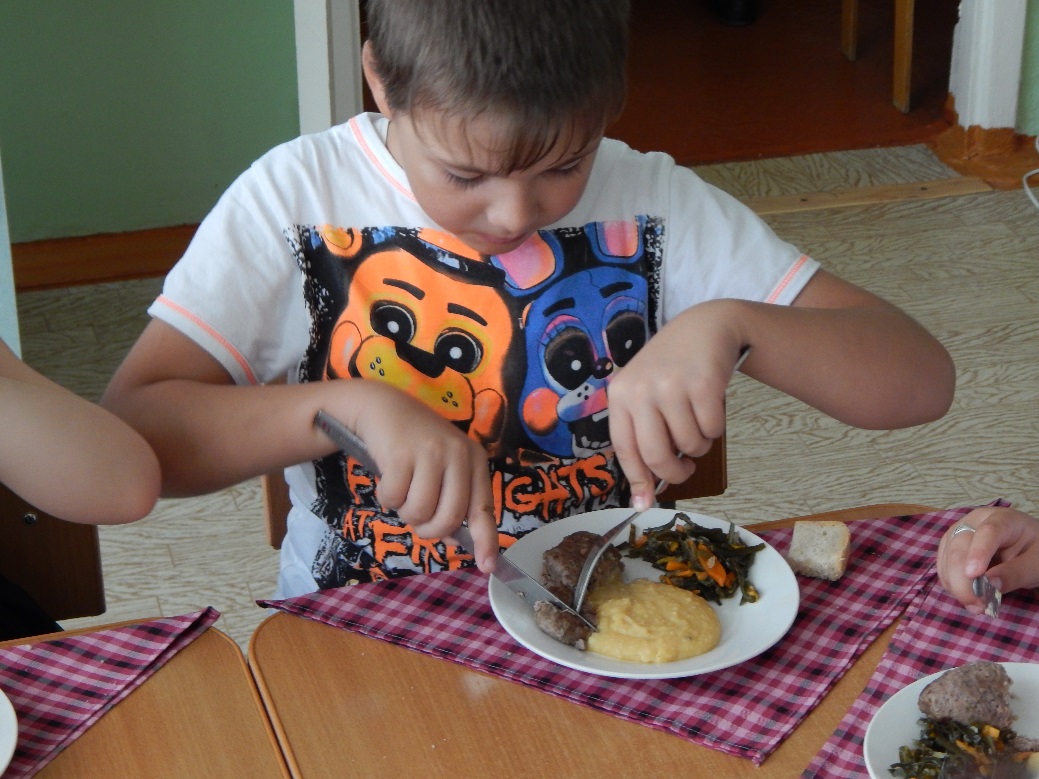 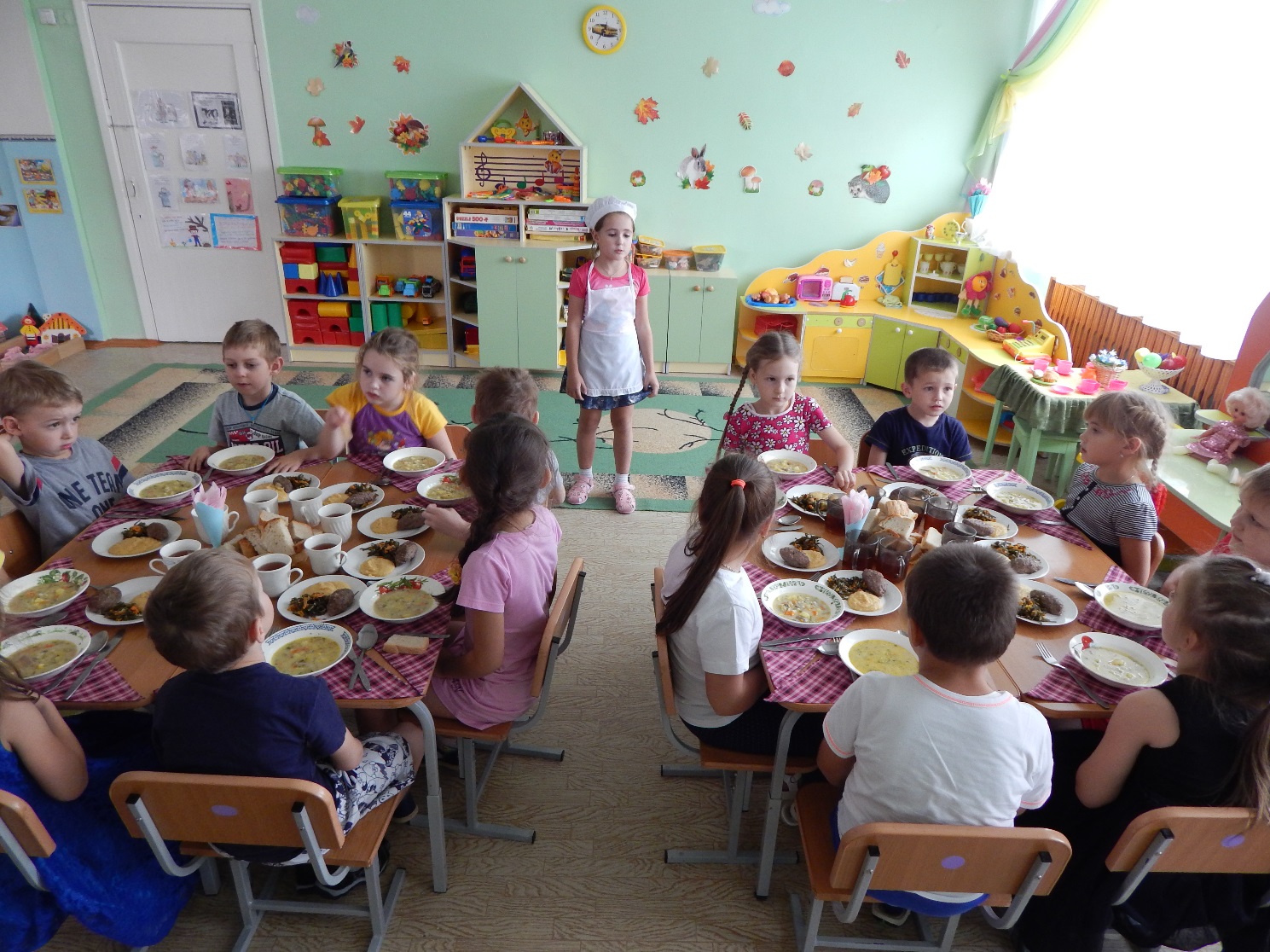 Цитаты  о  питании и здоровье«Мы живем не для того, чтобы есть, а едим для того, чтобы жить».                                                                                                                   Сократ «Только живая свежая пища может сделать человека способным воспринимать и понимать истину».                                                Пифагор«Наши пищевые вещества должны быть лечебными средствами, а наши лечебные средства должны быть пищевыми веществами».                                                                                                                 Гиппократ«Избыток пищи лишает тонкости ума».                                         Сенека«Чтобы продлить жизнь сократи рацион».            Бенджамин Франклин«Не ужинать святой закон – кому всего дороже легкий сон».                                                                                                             А.С. Пушкин«Встав из–за стола голодным – вы наелись. Если вы встаете, наевшись -  вы переели. Если встаете, переевши – вы отравились».                                                                                                            А.П.Чехов«Какова пища - таков ум, каков ум – такие мысли, каковы мысли – таково и поведение, каково поведение – такова судьба».                                                                                                Шри  Сатья Са Баба«Пища, которую организм не переваривает, съедает того, кто ее съел».                                                                            Абу – аль  - ФараджЗадумывались ли вы о значении этих высказываний? Питание занимает важную часть жизни, но не является смыслом существования. Люди, которые правильно питаются, остаются здоровыми и дольше живут. Не обязательно отказываться от любимых лакомств: кусочка пирога или рождественской запеченной курочки. Если человек понимает, что продукты, которые он употребляет в пищу, нужны для извлечения необходимых питательных веществ, то волноваться не о чем. Будьте здоровы!Информацию подготовила старшая медицинская сестра МБДОУ «Солнышко» Инна Михайловна СубботинаПРАВИЛО 1:Еда должна быть простой, вкусной и полезной.ПРАВИЛО2: Настроение во время еды должно быть хорошим.ПРАВИЛО 3:Ребенок имеет право на свои собственные привычки, вкусы, притязания.ПРАВИЛО 4:Ребенок имеет право знать все о своем здоровье.ПРАВИЛО 5:Нет плохих продуктов – есть плохие поваров.